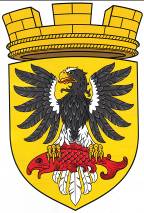 ЕЛИЗОВСКИЙ МУНИЦИПАЛЬНЫЙ РАЙОНЕЛИЗОВСКОЕ ГОРОДСКОЕ ПОСЕЛЕНИЕМуниципальный нормативный правовой акт«Положение о муниципальном контроле на автомобильном транспорте, городском наземном электрическом транспорте и в дорожном хозяйстве  в границах Елизовского городского поселения»Принято Решением Собрания депутатов Елизовского городского поселения № 77 от 03.03.2022 годаСтатья 1. Общие положения1. Настоящий муниципальный нормативный правовой акт «Положение о муниципальном контроле на автомобильном транспорте, городском наземном электрическом транспорте и в дорожном хозяйстве  в границах Елизовского городского поселения» (далее – Положение) разработан в соответствии с требованиями Федерального закона от 06.10.2003 № 131-ФЗ «Об общих принципах организации местного самоуправления в Российской Федерации», Федерального закона от 31.07.2020 № 248-ФЗ «О государственном контроле (надзоре) и муниципальном контроле в Российской Федерации» (далее – Федеральный закон № 248-ФЗ), Федеральным законом от 08.11.2007 № 257-ФЗ «Об автомобильных дорогах и о дорожной деятельности 
в Российской Федерации и о внесении изменений в отдельные законодательные акты Российской Федерации», Федеральным законом от 08.11.2007 № 259-ФЗ «Устав автомобильного транспорта и городского наземного электрического транспорта», Уставом Елизовского городского поселения Елизовского муниципального района в Камчатском крае.2. Настоящее Положение устанавливает порядок организации и осуществления муниципального контроля на автомобильном транспорте, городском наземном электрическом транспорте и в дорожном хозяйстве  в границах Елизовского городского поселения (далее – муниципальный контроль на автомобильном транспорте).3. Предметом муниципального контроля на автомобильном транспорте являются:3.1. соблюдение юридическими лицами, индивидуальными предпринимателями, гражданами (далее – контролируемые лица) обязательных требований в области автомобильных дорог и дорожной деятельности, установленных в отношении автомобильных дорог местного значения:а) к эксплуатации объектов дорожного сервиса, размещенных 
в полосах отвода и (или) придорожных полосах автомобильных дорог общего пользования;б) к осуществлению работ по капитальному ремонту, ремонту 
и содержанию автомобильных дорог общего пользования и искусственных дорожных сооружений на них (включая требования к дорожно-строительным материалам и изделиям) в части обеспечения сохранности автомобильных дорог;3.2. установленных в отношении перевозок по муниципальным маршрутам регулярных перевозок, не относящихся к предмету федерального государственного контроля (надзора) на автомобильном транспорте, городском наземном электрическом транспорте и в дорожном хозяйстве в области организации регулярных перевозок;Предметом муниципального контроля является также исполнение решений, принимаемых по результатам контрольных мероприятий.3.3. Объектами муниципального контроля (далее – объект контроля) являются:3.3.1. деятельность, действия (бездействие) контролируемых лиц на автомобильном транспорте, городском наземном электрическом транспорте и в дорожном хозяйстве, в рамках которых должны соблюдаться обязательные требования, в том числе предъявляемые к контролируемым лицам, осуществляющим деятельность, действия (бездействие); 3.3.2. результаты деятельности контролируемых лиц, в том числе работы и услуги, к которым предъявляются обязательные требования;3.3.3. здания, строения, сооружения, территории, включая земельные участки, предметы и другие объекты, которыми контролируемые лицами владеют и (или) пользуются и к которым предъявляются обязательные требования.3.4. Учет объектов контроля осуществляется посредством создания:единого реестра контрольных мероприятий; информационной системы (подсистемы государственной информационной системы) досудебного обжалования;иных государственных и муниципальных информационных систем путем межведомственного информационного взаимодействия.Контрольным органом в соответствии с частью 2 статьи 16 и частью 5 статьи 17 Федерального закона от 31.07.2020 г. № 248-ФЗ «О государственном контроле (надзоре) и муниципальном контроле в Российской Федерации» (далее – Федеральный закон № 248-ФЗ) ведется учет объектов контроля с использованием информационной системы.Статья 2. Контрольный орган, уполномоченный на осуществление муниципального транспортного контроля1. Муниципальный контроль на автомобильном транспорте осуществляется администрацией Елизовского городского поселения в лице уполномоченного органа – Управления жилищно-коммунального хозяйства администрации Елизовского городского поселения (далее – Контрольный орган).2. Руководство деятельностью по осуществлению муниципального транспортного контроля осуществляет Глава администрации Елизовского городского поселения.3. Муниципальный контроль на автомобильном транспорте осуществляется должностными лицами Контрольного органа (далее – уполномоченные должностные лица).Перечень уполномоченных должностных лиц определяется постановлением администрации Елизовского городского поселения.Должностными лицами Контрольного органа, уполномоченными на принятие решения о проведении контрольного мероприятия, являются руководитель, заместитель руководителя Контрольного органа. Должностные лица, при осуществлении  муниципального контроля на автомобильном транспорте имеют права, несут обязанности и ответственность в соответствии с Федеральным законом от 31.07.2020 № 248-ФЗ «О государственном контроле (надзоре) и муниципальном контроле в Российской Федерации» и иными федеральными законами.4. Права контролируемых лиц.Контролируемое лицо при осуществлении муниципального контроля на автомобильном транспорте имеет право:- присутствовать при проведении профилактического мероприятия, контрольного  мероприятия, давать пояснения по вопросам их проведения, за исключением мероприятий, при проведении которых не осуществляется взаимодействие  Контрольного органа с контролируемыми лицами;- получать от Контрольного органа, его должностных лиц информацию, которая относится к предмету профилактического мероприятия, контрольного мероприятия и предоставление которой предусмотрено федеральными законами;- получать от Контрольного органа информацию о сведениях, которые стали основанием для проведения внепланового контрольного мероприятия, в том числе в случае проведения указанного мероприятия по требованию прокурора о проведении контрольного мероприятия в рамках надзора за исполнением законов, соблюдением прав и свобод человека и гражданина в связи с поступившими в органы прокуратуры материалами и обращениями, за исключением сведений, составляющих охраняемую законом тайну;- знакомиться с результатами контрольных мероприятий, контрольных  действий, сообщать Контрольному органу о своем согласии или несогласии с ними;- обжаловать действия (бездействие) должностных лиц Контрольного органа, решения Контрольного органа, повлекшие за собой нарушение прав контролируемых лиц при осуществлении муниципального контроля на автомобильном транспорте, в досудебном и (или) судебном порядке в соответствии с законодательством Российской Федерации;- привлекать Уполномоченного при Президенте Российской Федерации по защите прав предпринимателей, его общественных представителей либо уполномоченного по защите прав предпринимателей в Камчатском крае к участию в проведении контрольных мероприятий (за исключением контрольных мероприятий, при проведении которых не требуется взаимодействие  Контрольного органа с контролируемыми лицами).5. Информирование контролируемых лиц о совершаемых должностными лицами Контрольного органа и иными уполномоченными лицами действиях и принимаемых решениях осуществляется путем размещения сведений об указанных действиях и решениях в едином реестре контрольных (надзорных) мероприятий, а также доведения их до контролируемых лиц посредством инфраструктуры, обеспечивающей информационно-технологическое взаимодействие информационных систем, используемых для предоставления государственных и муниципальных услуг и исполнения государственных и муниципальных функций в электронной форме, в том числе через федеральную государственную информационную систему «Единый портал государственных и муниципальных услуг (функций)» (далее – единый портал государственных и муниципальных услуг) и (или) через региональный портал государственных и муниципальных услуг.Статья 3. Критерии отнесения объектов контроля к категориям риска причинения вреда (ущерба) в рамках осуществления муниципального контроля на автомобильном транспорте1. Муниципальный контроль на автомобильном транспорте осуществляется на основе управления рисками причинения вреда (ущерба), определяющего выбор профилактических мероприятий и контрольных мероприятий, их содержание (в том числе объем проверяемых обязательных требований), интенсивность и результаты. При этом, Контрольным органом на постоянной основе проводится мониторинг (сбор, обработка, анализ и учет) сведений, используемых для оценки и управления рисками причинения вреда (ущерба).1.2. В целях управления рисками причинения вреда (ущерба) при осуществлении муниципального контроля на автомобильном транспорте объекты контроля могут быть отнесены к одной из следующих категорий риска причинения вреда (ущерба) (далее – категории риска):значительный риск;умеренный риск;низкий риск.1.3. Отнесение объекта контроля к одной из категорий риска осуществляется Контрольным органом ежегодно на основе сопоставления его характеристик с утвержденными критериями риска, при этом индикатором риска нарушения обязательных требований является соответствие или отклонение от параметров объекта контроля, которые сами по себе не являются нарушениями обязательных требований, но с высокой степенью вероятности свидетельствуют о наличии таких нарушений и риска причинения вреда (ущерба) охраняемым законом ценностям.1.4. Перечень индикаторов риска нарушения обязательных требований, проверяемых в рамках осуществления муниципального контроля на автомобильном транспорте установлен приложением 1 к настоящему Положению. 1.5. В случае если объект контроля не отнесен к определенной категории риска, он считается отнесенным к категории низкого риска.1.6. Контрольный орган в течение пяти рабочих дней со дня поступления сведений о соответствии объекта контроля критериям риска иной категории риска либо об изменении критериев риска принимает решение об изменении категории риска объекта контроля.Статья 4. Перечень профилактических мероприятий при осуществлении муниципального контроля на автомобильном транспорте1. При осуществлении муниципального контроля на автомобильном транспорте Контрольный орган проводит следующие виды профилактических мероприятий:1.1. информирование;1.2. обобщение правоприменительной практики;1.3. объявление предостережения;1.4. консультирование;1.5. профилактический визит.Информирование и консультирование являются обязательными профилактическими мероприятиями.2. Информирование.2.1. Контрольный орган осуществляет информирование контролируемых и иных заинтересованных лиц по вопросам соблюдения обязательных требований посредством размещения сведений на официальном сайте администрации Елизовского городского поселения в сети «Интернет», в средствах массовой информации, через личные кабинеты контролируемых лиц в государственных информационных системах (при их наличии) и в иных формах. 2.2. Контрольный орган обязан размещать и поддерживать в актуальном состоянии на официальном сайте администрации Елизовского городского поселения в информационно-коммуникационной сети «Интернет» сведения, определенные частью 3 статьи 46 Федерального закона № 248-ФЗ.3. Обобщение правоприменительной практики.3.1. Контрольный орган обеспечивает подготовку доклада, содержащего результаты обобщения правоприменительной практики Контрольного органа (далее - доклад о правоприменительной практике).3.2. Доклад о правоприменительной практике готовится Контрольным органом не позднее 20 декабря предшествующего года. Контрольный орган обеспечивает публичное обсуждение проекта доклада о правоприменительной практике.Доклад о правоприменительной практике утверждается приказом руководителя контрольного органа и размещается на официальном сайте администрации Елизовского городского поселения в информационно-коммуникационной сети «Интернет» в течение 5 (пяти) рабочих дней со дня утверждения.4. Объявление предостережения о недопустимости нарушения  обязательных требований.4.1. Контрольный орган объявляет контролируемому лицу предостережение о недопустимости нарушения обязательных требований (далее – предостережение) при наличии сведений о готовящихся нарушениях обязательных требований или признаках нарушений обязательных требований и (или) в случае отсутствия подтвержденных данных о том, что нарушение обязательных требований причинило вред (ущерб) охраняемым законом ценностям либо создало угрозу причинения вреда (ущерба) охраняемым законом ценностям, и предлагает принять меры по обеспечению соблюдения обязательных требований.4.2. Предостережение составляется по форме, утвержденной Приказом Министерства экономического развития РФ от 31.03.2021 № 151 «О типовых формах документов, используемых контрольным (надзорным) органом», и предлагает контролируемому лицу принять меры по обеспечению соблюдения обязательных требований, требований, установленных муниципальными правовыми актами, и уведомить об этом, в установленный в таком предостережении срок, контрольный орган по форме, согласно приложению 2 к настоящему Положению.4.3. Контролируемое лицо вправе подать возражения на предостережение о недопустимости нарушения обязательных требований в порядке, установленном Постановлением Правительства Российской Федерации от 10.02.2017 № 166 «Об утверждении Правил составления и направления предостережения о недопустимости нарушения обязательных требований, подачи юридическим лицом, индивидуальным предпринимателем возражений на такое предостережение и их рассмотрения, уведомления об исполнении такого предостережения» по форме, согласно приложению 3 к настоящему Положению.4.4. В случае необходимости, в подтверждение своих доводов контролируемое лицо прилагает к возражению соответствующие документы либо их заверенные копии.4.5. Контрольный орган рассматривает возражение в отношении предостережения в течение 15 (пятнадцати) рабочих дней со дня его получения.4.6. По результатам рассмотрения возражения контрольный орган принимает одно из следующих решений:4.6.1. удовлетворяет возражение в форме отмены предостережения;4.6.2. отказывает в удовлетворении возражения с указанием причины отказа.4.7. Контрольный орган информирует контролируемое лицо о результатах рассмотрения возражения не позднее 5 (пяти) рабочих дней со дня рассмотрения возражения в отношении предостережения.4.8. Повторное направление возражения по тем же основаниям не допускается.4.9. Контрольный орган осуществляет учет объявленных им предостережений о недопустимости нарушения обязательных требований и использует соответствующие данные для проведения иных профилактических и контрольных мероприятий.5. Консультирование.5.1. Консультирование (в том числе письменное) контролируемых лиц и их представителей осуществляется по вопросам, связанным с организацией и осуществлением муниципального контроля на автомобильном транспорте:5.1.1. порядка проведения контрольных мероприятий;5.1.2. периодичности проведения контрольных мероприятий;5.1.3. порядка принятия решений по итогам контрольных мероприятий;5.1.4. порядка обжалования решений контрольного органа.5.2. Консультирование осуществляется без взимания платы.5.3. Уполномоченные должностные лица Контрольного органа осуществляют консультирование контролируемых лиц и их представителей:5.3.1. в виде устных разъяснений по телефону, посредством видео-конференц-связи, на личном приеме либо в ходе проведения профилактического мероприятия, контрольного мероприятия;5.3.2. посредством размещения на официальном сайте в сети «Интернет» письменного разъяснения по однотипным обращениям (более десяти однотипных обращений) контролируемых лиц и их представителей, подписанного уполномоченным должностным лицом органа муниципального транспортного контроля.5.4. Индивидуальное консультирование на личном приеме каждого заявителя уполномоченным должностным лицом не может превышать 15 минут.Время разговора по телефону не должно превышать 15 минут.5.5. Контрольный орган не предоставляет контролируемым лицам и их представителям в письменной форме информацию по вопросам устного консультирования.5.6. Консультирование посредством почтового отправления осуществляется путем направления ответа на обращение заинтересованного лица.Датой получения обращения является дата его регистрации как входящего документа. Ответ о результатах рассмотрения письменного обращения контролируемое лицо вправе получить сроки, установленные Федеральным законом от 02.05.2006 № 59-ФЗ «О порядке рассмотрения обращения граждан Российской Федерации».5.7. Контролируемое лицо вправе направить запрос о предоставлении письменного ответа в сроки, установленные Федеральным законом от 02.05.2006 № 59-ФЗ «О порядке рассмотрения обращений граждан Российской Федерации».5.8. Контрольный орган осуществляет учет консультаций.5.9. При осуществлении консультирования уполномоченное должностное лицо Контрольного органа обязано соблюдать конфиденциальность информации, доступ к которой ограничен в соответствии с законодательством Российской Федерации.В ходе консультирования не может представляться информация, содержащая оценку конкретного мероприятия, решений и (или) действий уполномоченных должностных лиц Контрольного органа, иных участников контрольного мероприятия, а также результаты проведенных в рамках контрольного мероприятия экспертизы, испытаний.Информация, ставшая известной уполномоченному должностному лицу Контрольного органа в ходе консультирования, не может использоваться Контрольным органом в целях оценки контролируемого лица по вопросам соблюдения обязательных требований.	5.10. Порядок разработки и утверждения программы профилактики рисков причинения вреда утверждается Правительством Российской Федерации и должен предусматривать ее общественное обсуждение.	5.11. Утвержденная программа профилактики рисков причинения вреда размещается на официальном сайте администрации Елизовского городского поселения в информационно-коммуникационной сети «Интернет».6. Профилактический визит:6.1. Профилактический визит проводится должностным лицом Контрольного органа в форме профилактической беседы по месту осуществления деятельности контролируемого лица либо путем использования видеоконференц-связи.	6.2. В ходе профилактического визита должностным лицом Контрольного органа осуществляются консультирование контролируемого лица, а также сбор сведений, необходимых для отнесения объектов контроля к категориям риска.Статья 5. Виды контрольных мероприятий, проведение которых возможно в рамках осуществления муниципального контроля на автомобильном транспорте, и перечень допустимых контрольных действий в составе каждого контрольного мероприятия.1. Муниципальный контроль на автомобильном транспорте осуществляется Контрольным органом посредством организации проведения плановых и внеплановых контрольных мероприятий;2. Муниципальный контроль на автомобильном транспорте осуществляется Контрольным органом посредством организации проведения следующих контрольных мероприятий (при взаимодействии с контрольным лицом):2.1. профилактический визит;2.2. инспекционный визит;2.3. документарная проверка;2.4. выездная проверка.3. Без взаимодействия с контролируемым лицом проводятся следующие контрольные мероприятия (далее – контрольные мероприятия без взаимодействия):3.1. наблюдение за соблюдением обязательных требований;3.2. выездное обследование.4. Для проведения контрольного мероприятия, предусматривающего взаимодействие с контролируемым лицом, а также документарной проверки, принимается решение Контрольного органа, подписанного уполномоченным лицом контрольного органа, в котором указываются сведения, предусмотренные частью 1 статьи 64 Федерального закона № 248-ФЗ.В отношении проведения наблюдения за соблюдением обязательных требований, выездного обследования, не требуется принятия решения о проведении данного контрольного мероприятия.5. Инспекционный визит.5.1. Под инспекционным визитом понимается контрольное мероприятие, проводимое путем взаимодействия с конкретным контролируемым лицом и (или) владельцем (пользователем) объекта контроля.5.2. В ходе инспекционного визита могут совершаться следующие контрольные действия:5.2.1. осмотр;5.2.2. опрос;5.2.3. получение письменных объяснений;5.2.4. инструментальное обследование;5.2.5. истребование документов, которые в соответствии с обязательными требованиями должны находиться в месте нахождения (осуществления деятельности) контролируемого лица (его филиалов, представительств, обособленных структурных подразделений) либо объекта контроля.5.3. Инспекционный визит проводится без предварительного уведомления контролируемого лица.5.4. Срок проведения инспекционного визита в одном месте осуществления деятельности либо на одном объекте контроля не может превышать 1 (один) рабочий день.5.5. Внеплановый инспекционный визит может проводиться только по согласованию с органами прокуратуры, за исключением случаев его проведения в соответствии с пунктами 3 - 6 части 1, частью 3 статьи 57 и частью 12 статьи 66 Федерального закона № 248-ФЗ.6. Документарная проверка.6.1. Под документарной проверкой понимается контрольное мероприятие, которое проводится по месту нахождения Контрольного органа, и предметом которого являются исключительно сведения, содержащиеся в документах контролируемых лиц, устанавливающих их организационно-правовую форму, права и обязанности, а также документы, используемые при осуществлении их деятельности и связанные с исполнением ими обязательных требований и решений Контрольного органа.6.2. В ходе документарной проверки могут совершаться следующие контрольные действия:6.2.1. получение письменных объяснений;6.2.2. истребование документов.6.3. Срок проведения документарной проверки не может превышать 10 (десять) рабочих дней. 6.4. Оформление результатов документарной проверки (составление акта) производится по месту нахождения  Контрольного органа в день окончания проведения документарной проверки по форме, утвержденной Приказом Министерства экономического развития РФ от 31.03.2021 № 151 «О типовых формах документов, используемых контрольным (надзорным) органом».6.5. Акт направляется Контрольным органом контролируемому лицу в срок не позднее 5 рабочих дней после окончания документарной проверки в порядке, предусмотренном статьей 21 Федерального закона № 248-ФЗ.6.6. Внеплановая документарная проверка проводится без согласования с органами прокуратуры.6.7. При проведении документарной проверки Контрольный орган не вправе требовать у контролируемого лица сведения и документы, не относящиеся к предмету документарной проверки, а также сведения и документы, которые могут быть получены этим органом от иных органов.7. Выездная проверка.7.1. Выездная проверка проводится по месту нахождения (осуществления деятельности) контролируемого лица (его филиалов, представительств, обособленных структурных подразделений) либо объекта контроля.7.2. В ходе выездной проверки могут совершаться следующие контрольные действия:7.2.1. осмотр;7.2.2. опрос;7.2.3. получение письменных объяснений;7.2.4. истребование документов;7.2.5. инструментальное обследование.7.3. Внеплановая выездная проверка может проводиться только по согласованию с органами прокуратуры, за исключением случаев ее проведения в соответствии с пунктами 3 - 6 части 1, частью 3 статьи 57 и частью 12 статьи 66 Федерального закона № 248-ФЗ.7.4. Срок проведения выездной проверки не может превышать 10 (десять) рабочих дней.В отношении одного субъекта малого предпринимательства общий срок взаимодействия в ходе проведения выездной проверки не может превышать пятьдесят часов для малого предприятия и пятнадцать часов для микропредприятия.8. Наблюдение за соблюдением обязательных требований.8.1. Под наблюдением за соблюдением обязательных требований (мониторингом безопасности) понимается сбор, анализ данных об объектах контроля, имеющихся в распоряжении Контрольного органа, в том числе данных, которые поступают в ходе межведомственного информационного взаимодействия, предоставляются контролируемыми лицами в рамках исполнения обязательных требований, а также данных, содержащихся в государственных и муниципальных информационных системах, данных из сети «Интернет», иных общедоступных данных, а также данных, полученных с использованием работающих в автоматическом режиме технических средств фиксации правонарушений, имеющих функции фото- и киносъемки, видеозаписи.8.2. При наблюдении за соблюдением обязательных требований (мониторинге безопасности) на контролируемых лиц не могут возлагаться обязанности, не установленные обязательными требованиями.8.3. Если в ходе наблюдения за соблюдением обязательных требований (мониторинга безопасности) выявлены факты причинения вреда (ущерба) или возникновения угрозы причинения вреда (ущерба) охраняемым законом ценностям, сведения о нарушениях обязательных требований, о готовящихся нарушениях обязательных требований или признаках нарушений обязательных требований, Контрольным органом могут быть приняты следующие решения:8.3.1. решение о проведении внепланового контрольного мероприятия в соответствии со статьей 60 Федерального закона № 248-ФЗ;8.3.2. решение об объявлении предостережения;8.3.3. решение о выдаче предписания об устранении выявленных нарушений в порядке, предусмотренном пунктом 1 части 2 статьи 90  Федерального закона № 248-ФЗ.9. Выездное обследование.9.1. Выездное обследование может проводиться по месту нахождения (осуществления деятельности) организации (ее филиалов, представительств, обособленных структурных подразделений), месту нахождения объекта контроля, при этом не допускается взаимодействие с контролируемым лицом.9.2. В ходе выездного обследования на общедоступных (открытых для посещения неограниченным кругом лиц) объектах контроля могут осуществляться:9.2.1. осмотр;9.2.2. инструментальное обследование (с применением видеозаписи).9.3. Выездное обследование проводится без информирования контролируемого лица.9.4. По результатам проведения выездного обследования не могут быть приняты решения, предусмотренные пунктами 1 и 2 части 2 статьи 90  Федерального закона № 248-ФЗ.10. Меры, принимаемые по результатам контрольных мероприятий.10.1. В случае отсутствия выявленных нарушений обязательных требований при проведении контрольного мероприятия сведения об этом вносятся в единый реестр контрольных мероприятий. Должностное лицо Контрольного органа вправе выдать рекомендации по соблюдению обязательных требований, провести иные мероприятия, направленные на профилактику рисков причинения вреда (ущерба) охраняемым законом ценностям.10.2. В случае выявления при проведении контрольного мероприятия нарушений обязательных требований контролируемым лицом Контрольный орган в пределах полномочий, предусмотренных законодательством Российской Федерации, обязан:10.2.1. выдать после оформления акта контрольного мероприятия контролируемому лицу предписание об устранении выявленных нарушений с указанием разумных сроков их устранения и (или) о проведении мероприятий по предотвращению причинения вреда (ущерба) охраняемым законом ценностям;10.2.2. незамедлительно принять предусмотренные законодательством Российской Федерации меры по недопущению причинения вреда (ущерба) охраняемым законом ценностям или прекращению его причинения вплоть до обращения в суд с требованием о запрете эксплуатации объектов муниципального контроля на автомобильном транспорте и о доведении до сведения граждан, организаций любым доступным способом информации о наличии угрозы причинения вреда (ущерба) охраняемым законом ценностям и способах ее предотвращения в случае, если при проведении контрольного мероприятия установлено, что деятельность гражданина, организации, владеющих и (или) пользующихся объектом контроля, выполняемые работы, оказываемые услуги представляют непосредственную угрозу причинения вреда (ущерба) охраняемым законом ценностям или что такой вред (ущерб) причинен;10.2.3. при выявлении в ходе контрольного мероприятия признаков преступления или административного правонарушения направить соответствующую информацию в компетентные  органы  в соответствии со своей компетенцией или при наличии соответствующих полномочий принять меры по привлечению виновных лиц к установленной законом ответственности;10.2.4. принять меры по осуществлению контроля за устранением выявленных нарушений обязательных требований, предупреждению нарушений обязательных требований, предотвращению возможного причинения вреда (ущерба) охраняемым законом ценностям, при неисполнении предписания в установленные сроки принять меры по обеспечению его исполнения вплоть до обращения в суд с требованием о принудительном исполнении предписания, если такая мера предусмотрена законодательством;10.2.5. рассмотреть вопрос о выдаче рекомендации по соблюдению обязательных требований, проведении иных мероприятий, направленных на профилактику рисков причинения вреда (ущерба) охраняемым законом ценностям.10.3. Предписание оформляется по форме согласно приложению 4 к настоящему Положению.10.4. Контролируемое лицо до истечения срока исполнения предписания уведомляет Контрольный орган об исполнении предписания с приложением документов и сведений, подтверждающих устранение выявленных нарушений обязательных требований.10.5. По истечении срока исполнения контролируемым лицом решения, принятого в соответствии с пунктом 11.2 части 11 статьи 5 настоящего Положения, либо при представлении контролируемым лицом до истечения указанного срока документов и сведений, представление которых установлено указанным решением, либо в случае получения информации в рамках наблюдения за соблюдением обязательных требований, Контрольного органа оценивает исполнение решения на основании представленных документов и сведений, полученной информации.10.6. В случае исполнения контролируемым лицом предписания, Контрольный орган направляет контролируемому лицу уведомление об исполнении предписания.10.7. Если указанные документы и сведения контролируемым лицом не представлены или на их основании либо на основании информации, полученной в ходе наблюдения за соблюдением обязательных требований, невозможно сделать вывод об исполнении решения, Контрольный орган оценивает исполнение указанного решения путем проведения инспекционного визита или документарной проверки.В случае если проводится оценка исполнения решения, принятого по итогам выездной проверки, допускается проведение выездной проверки.10.8. В случае если по итогам проведения контрольного мероприятия, предусмотренного частью 10.7 статьи 5 настоящего Положения, Контрольным органом будет установлено, что предписание не исполнено или исполнено ненадлежащим образом, он вновь выдает контролируемому лицу предписание, с указанием новых сроков его исполнения. 10.9. При неисполнении предписания в установленные сроки Контрольный орган принимает меры по обеспечению его исполнения вплоть до обращения в суд с требованием о принудительном исполнении предписания, если такая мера предусмотрена законодательством.10.10. Информация о проведенных контрольных мероприятиях размещается в Едином реестре контрольно-надзорных мероприятий в порядке, установленном действующим законодательством.Статья 6. Виды и периодичность проведения плановых контрольных мероприятий для каждой категории риска1. Виды плановых контрольных мероприятий.1.1. Плановые контрольные мероприятия проводятся на основании плана проведения плановых контрольных мероприятий на очередной календарный год (далее - ежегодный план контрольных мероприятий), формируемого Контрольным органом и подлежащего согласованию с органами прокуратуры.1.2. Виды, периодичность проведения плановых контрольных мероприятий в отношении объектов контроля, отнесенных к определенным категориям риска, определяются соразмерно рискам причинения вреда (ущерба).1.3.  Контрольный орган может проводить следующие виды плановых контрольных мероприятий:1.3.1. инспекционный визит;1.3.2. документарная проверка;1.3.3. выездная проверка.1.4. В отношении объектов, относящихся к категории значительного риска, проводятся документарная и выездная проверка.1.5. В отношении объектов, относящихся к категории умеренного риска, проводится инспекционный визит.1.6. Плановые контрольные мероприятия проводятся путем совершения уполномоченным должностным лицом Контрольного органа и лицами, привлекаемыми к проведению контрольного мероприятия, следующих контрольных действий: 1.6.1. осмотр;1.6.2. получение письменных объяснений;1.6.3. истребование документов;1.6.4. инструментальное обследование. 1.7. Порядок формирования ежегодного плана контрольных  мероприятий, его согласования с органами прокуратуры, включения в него и исключения из него контрольных мероприятий в течение года устанавливается Постановлением Правительства РФ от 31.12.2020 № 2428.1.8. Органы прокуратуры рассматривают проекты ежегодных планов контрольных мероприятий на предмет законности включения или не включения в них плановых контрольных мероприятий, вносят предложения уполномоченным должностным лицам контрольных органов об устранении выявленных замечаний.1.9. Порядок рассмотрения органами прокуратуры проектов ежегодных планов контрольных мероприятий и определения органа прокуратуры для согласования указанных планов устанавливается приказом Генерального прокурора Российской Федерации от 02.06.2021 № 294.2. Периодичность проведения плановых контрольных мероприятий для каждой категории риска.2.1. Плановые контрольные мероприятия в отношении объекта контроля, отнесенного к категории значительного риска, проводятся один раз в 2 года.2.2. Плановые контрольные мероприятия в отношении объекта контроля, отнесенного к категории умеренного риска – один раз в 3 года.2.3. Плановые контрольные мероприятия в отношении объекта контроля, отнесенного к категории низкого риска, не проводятся.Статья 7. Обжалование решений контрольного органа, действий (бездействия) его должностных лиц 1. Решения Контрольного органа, действия (бездействие) уполномоченных должностных лиц могут быть обжалованы в порядке, установленном главой 9 Федерального закона № 248-ФЗ.2. Контролируемые лица имеют право на обжалование действий (бездействие) уполномоченных должностных лиц следующим образом.2.1. Для юридических лиц и лиц, осуществляющих предпринимательскую деятельность в обязательном порядке предусмотрено досудебное урегулирование спора.Досудебное урегулирование производится путем подачи жалобы в Контрольный орган в электронном виде, с использованием единого портала государственных и муниципальных услуг и (или) региональных порталов государственных и муниципальных услуг, за исключением случая, предусмотренного частью 1.1 статьи 40 Федерального закона № 248-ФЗ. При подаче жалобы в электронном виде организацией, она должна быть подписана усиленной квалифицированной электронной подписью. К жалобе могут быть приложены дополнительные доказательства (материалы), в том числе фото- и видеоматериалы, которые представляются в электронном виде.2.2. Для граждан, не осуществляющих предпринимательскую деятельность, досудебное урегулирование спора не является обязательным.                             Вместе с тем, граждане, не осуществляющие предпринимательскую деятельность имеют право на досудебное урегулирование спора, путем подачи жалобы, как на бумажном носителе (в случае  направления ими в адрес контрольного (надзорного) органа уведомления о необходимости получения документов на бумажном носителе либо отсутствия у контрольного (надзорного) органа  сведений  об адресе электронной почты контролируемого лица), так и в электронном виде с использованием единого портала государственных и муниципальных услуг и (или) региональных порталов государственных и муниципальных услуг, за исключением случая, предусмотренного частью 1.1 статьи 40 Федерального закона № 248-ФЗ. При подаче жалобы гражданином в электронном виде она должна быть подписана простой электронной подписью либо усиленной квалифицированной электронной подписью. К жалобе могут быть приложены дополнительные доказательства (материалы), в том числе, фото- и видеоматериалы.2.3. Контролируемыми лицами могут быть обжалованы:2.3.1. решения о проведении контрольных мероприятий;2.3.2. акты контрольных мероприятий, предписаний об устранении выявленных нарушений;2.3.3. действия (бездействие) уполномоченных должностных лиц                             в рамках контрольных мероприятий.3. Жалоба на решение Контрольного органа, действия (бездействие) его должностных лиц рассматривается руководителем (заместителем руководителя) Контрольного органа.4. Жалоба может быть подана в течение 30 (тридцати) календарных дней со дня, когда контролируемое лицо узнало или должно было узнать о нарушении своих прав.Жалоба на предписание Контрольного органа может быть подана в течение 10 (десяти) рабочих дней с момента получения контролируемым лицом предписания.В случае пропуска по уважительной причине срока подачи жалобы этот срок по ходатайству контролируемого лица, подающего жалобу, может быть восстановлен Контрольным органом.Контролируемое лицо, подавшее жалобу, до принятия решения по жалобе может отозвать ее. При этом повторное направление жалобы по тем же основаниям не допускается.5. Жалоба может содержать ходатайство о приостановлении исполнения обжалуемого решения Контрольного органа.Руководителем Контрольного органа (заместителем руководителя) в срок не позднее двух рабочих дней со дня регистрации жалобы принимается решение:5.1. о приостановлении исполнения обжалуемого решения Контрольного органа;5.2. об отказе в приостановлении исполнения обжалуемого решения Контрольного органа. Информация о принятом решении направляется контролируемому лицу, подавшему жалобу, в течение трех рабочих дня с момента принятия решения. До 31 декабря 2023 года информирование контролируемого лица о совершаемых должностными лицами контрольного (надзорного) органа и иными уполномоченными лицами действиях и принимаемых решениях, направление документов и сведений контролируемому лицу контрольным (надзорным) органом в соответствии со статьей 21   Федерального закона № 248-ФЗ может осуществляться в том числе на бумажном носителе с использованием почтовой связи в случае невозможности информирования контролируемого лица в электронной форме либо по запросу контролируемого лица. Контрольный орган в срок, не превышающий десяти рабочих дней со дня поступления такого запроса, направляет контролируемому лицу указанные документы и (или) сведения).6. Жалоба на решение Контрольного органа, действие (бездействие) его уполномоченных должностных лиц подлежит рассмотрению в течение 20 (двадцати) рабочих дней со дня ее регистрации.В случае если для ее рассмотрения требуется получение сведений, имеющихся в распоряжении иных органов, срок рассмотрения жалобы может быть продлен руководителем Контрольного органа не более чем на 20 (двадцать) рабочих дней.Статья 8. Ключевые показатели муниципального контроля на автомобильном транспорте и их целевые значения, индикативные показателиКлючевые показатели муниципального контроля на автомобильном транспорте и их целевые значения, индикативные показатели установлены приложением 5 к настоящему Положению.Статья 9. Заключительные положения1. Настоящий муниципальный нормативный правовой акт «Положение о муниципальном контроле на автомобильном транспорте, городском наземном электрическом транспорте и в дорожном хозяйстве  в границах Елизовского городского поселения» вступает в силу после его официального опубликования (обнародования). Глава Елизовского городского поселения - председатель Собрания депутатовЕлизовского городского поселения                      	           О.Л. Мартынюк№ 19 - НПА     «03» марта  2022 годаПриложение 1к  муниципальному  нормативному  правовому акту «Положение о муниципальном контроле на автомобильном транспорте, городском наземном электрическом транспорте и в дорожном хозяйстве  в границах Елизовского городского поселения»Критерии отнесения объектов контроля к категориям риска в рамках осуществления муниципального контроля на автомобильном транспорте, городском наземном электрическом транспорте и в дорожном хозяйствеПриложение 2к муниципальному нормативному  правовому акту «Положение о муниципальном контроле на автомобильном транспорте, городском наземном электрическом транспорте и в дорожном хозяйстве  в границах Елизовского городского поселения»Уведомление об исполнении предостережения о недопустимости нарушения обязательных требований законодательства об автомобильном транспорте, городском наземном электрическом транспорте и в дорожном хозяйстве________________________________________________________________________________________________________________________________________________________________________________________________________________________________________________________________(наименование юридического лица, фамилия, имя, отчество (при наличии) индивидуального предпринимателя, ИНН)В наш адрес Управлением жилищно-коммунального хозяйства администрации Елизовского городского поселения было направлено предостережение о недопустимости нарушения обязательных требований  в сфере контроля  на автомобильном  транспорте, городском наземном электрическом транспорте и в дорожном хозяйстве  от «___» _________ 20_____г.        № _____Уведомляем, что ____________________________________________________________________________________________________________________________________________________________________________________________________________________________________________________________________________________________________________________________________________________________________________________________________________________________________________________________________________________________________________________________________________________________________________________________________________________________________________(сведения о принятых по результатам рассмотрения предостережения мерах по обеспечению соблюдения обязательных требований дорожного законодательства, требований, установленных муниципальными правовыми актами)«___» __________ 20___г.                                     _________________________(фамилия, имя, отчество (при наличии), подпись, законного представителя юридического лица, индивидуального предпринимателя)Приложение 3к  муниципальному нормативному  правовому акту «Положение о муниципальном контроле на автомобильном транспорте, городском наземном электрическом транспорте и в дорожном хозяйстве  в границах Елизовского городского поселения»Возражениена предостережение о недопустимости нарушения обязательных требований законодательства об автомобильном транспорте, городском наземном электрическом транспорте и в дорожном хозяйстве________________________________________________________________________________________________________________________________________________________________________________________________________________________________________________________________(наименование юридического лица, фамилия, имя, отчество (при наличии) индивидуального предпринимателя,ИНН)В наш адрес Управлением жилищно-коммунального хозяйства администрации Елизовского городского поселения было направлено предостережение о недопустимости нарушения обязательных требований в сфере контроля на автомобильном транспорте, городском наземном электрическом транспорте и в дорожном хозяйстве от «___» _________ 20_____г.        № _____.Считаем, что________________________________________________________________________________________________________________________________________________________________________________________________________________________________________________________________________________________________________________________________________________________________________________________________________________________________________________________________________________________________________________________________________________________________________________________________________________________________________________(причины действий, бездействия, которые приводят или могут привести к нарушению обязательных требований транспортного законодательства, требований, установленных муниципальными правовыми актами)« ___ » __________ 20___г.                                   _________________________(фамилия, имя, отчество (при наличии), подпись, законного представителя юридического лица, индивидуального предпринимателя)                                                                                                                                           Приложение 4к  муниципальному нормативному  правовому акту «Положение о муниципальном контроле на автомобильном транспорте, городском наземном электрическом транспорте и в дорожном хозяйстве  в границах Елизовского городского поселения»Форма предписания органа муниципального контроля на автомобильном транспорте, городском наземном электрическом транспорте и в дорожном хозяйстве  в границах Елизовского городского поселенияПРЕДПИСАНИЕ_____________________________________________________________________(указывается полное наименование контролируемого лица в дательном падеже, Ф.И.О. руководителя, гражданина, юридический, почтовый адрес, ИНН, ОГРН)об устранении выявленных нарушений обязательных требованийПо результатам _____________________________________________________________,(указываются вид и форма контрольного мероприятия в соответствии с решением Контрольного органа)проведенной _______________________________________________________________                                                               (указывается полное наименование контрольного органа)в отношении _______________________________________________________________(указывается полное наименование контролируемого лица)в период с «__» _________________ 20__ г. по «__» _________________ 20__ г.на основании ______________________________________________________________(указываются наименование и реквизиты акта Контрольного органа о проведении контрольного мероприятия)выявлены нарушения обязательных требований ________________ законодательства:(перечисляются выявленные нарушения обязательных требований с указанием структурных единиц нормативных правовых актов, которыми установлены данные обязательные требования)На основании изложенного, в соответствии с пунктом 1 части 2 статьи 90 Федерального закона от 31 июля 2020 г. № 248-ФЗ «О государственном контроле (надзоре) и муниципальном контроле в Российской Федерации» ___________________________________________________________________________(указывается полное наименование Контрольного органа)предписывает:1. Устранить выявленные нарушения обязательных требований в срок до«______» ______________ 20_____ г. включительно.2. Уведомить _______________________________________________________________                                                            (указывается полное наименование контрольного органа)об исполнении предписания об устранении выявленных нарушений обязательных требований с приложением документов и сведений, подтверждающих устранение выявленных нарушений обязательных требований, в срок до «__» _______________ 20_____ г. включительно.Неисполнение настоящего предписания в установленный срок влечет ответственность, установленную законодательством Российской Федерации.Отметка о вручении ____________________________________________Приложение 5к  муниципальному нормативному  правовому акту «Положение о муниципальном контроле на автомобильном транспорте, городском наземном электрическом транспорте и в дорожном хозяйстве  в границах Елизовского городского поселения»1. Ключевые показатели органа муниципального контроля на автомобильном транспорте, городском наземном электрическом транспорте и в дорожном хозяйстве  в границах Елизовского городского поселения и их целевые значения: Доля устраненных нарушений из числа выявленных нарушений обязательных требований - 70%.Доля выполнения плана проведения плановых контрольных мероприятий на очередной календарный год - 100%.Доля обоснованных жалоб на действия (бездействие) контрольного органа и (или) его должностного лица при проведении контрольных мероприятий - 0%.Доля отмененных результатов контрольных мероприятий - 0%.Доля контрольных мероприятий, по результатам которых были выявлены нарушения, но не приняты соответствующие меры административного воздействия - 5%.Доля вынесенных судебных решений о назначении административного наказания по материалам контрольного органа - 95%.Доля отмененных в судебном порядке постановлений по делам об административных правонарушениях от общего количества вынесенных контрольным органом постановлений, за исключением постановлений, отмененных на основании статей 2.7 и 2.9 Кодекса Российской Федерации об административных правонарушениях - 0%.2. Индикативные показатели муниципального транспортного контроля в границах Елизовского городского поселения: При осуществлении муниципального контроля на автомобильном транспорте, городском наземном электрическом транспорте и в дорожном хозяйстве в  Елизовском городском поселении устанавливаются следующие индикативные показатели:количество проведенных плановых контрольных мероприятий;количество проведенных внеплановых контрольных мероприятий;количество поступивших возражений в отношении акта контрольного мероприятия;количество выданных предписаний об устранении нарушений обязательных требований;количество устраненных нарушений обязательных требований. п/пОбъекты муниципального контроля в Елизовском городском поселенииКатегория риска1Юридические лица, индивидуальные предприниматели, граждане при наличии вступившего в законную силу в течение последних трех лет на дату принятия решения об отнесении деятельности юридического лица или индивидуального предпринимателя к категории риска постановления о назначении административного наказания юридическому лицу, его должностным лицам, индивидуальному предпринимателю, гражданину за совершение административного правонарушения, связанного с нарушениемобязательных требований,  подлежащих исполнению (соблюдению) контролируемыми лицами при осуществлении деятельности на автомобильном транспорте, городском наземном электрическом транспорте и в дорожном хозяйствеЗначительный риск3Юридические лица, индивидуальные предприниматели, граждане при наличии в течение последних пяти лет на дату принятия решения об отнесении деятельности юридического лица, индивидуального предпринимателя, гражданина к категории риска предписания, выданного по итогам проведения плановой или внеплановой проверки по факту выявленных нарушений за несоблюдение обязательных требований,  подлежащих исполнению (соблюдению) контролируемыми лицами при осуществлении деятельности на автомобильном транспорте, городском наземном электрическом транспорте и в дорожном хозяйствеУмеренный риск4Юридические лица, индивидуальные предприниматели и граждане при отсутствии обстоятельств, указанных в пунктах 1, 2 и 3 настоящих Критериев отнесения деятельности юридических лиц, индивидуальных предпринимателей и граждан к категориям рискаНизкий риск___________________________________________________________(должность лица, уполномоченного на проведение контрольных мероприятий)(подпись должностного лица, уполномоченного на проведение контрольных мероприятий)(фамилия, имя, отчество (при наличии) должностного лица, уполномоченного на проведение контрольных мероприятий)